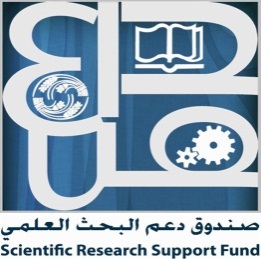 Scientific Research Support Fund Post-Doctoral Grant ApplicationDate of Application ____________________________________________APPLICANTPERSONAL INFORMATIONCURRENT POSITIONEDUCATIONForeign language proficiency (please evaluate using “excellent”, “good” , “fair” and “poor”)ADMINISTRATIVE INFORMATIONHOST DEPARTMENTRESEARCH GROUP Work Plan:Work Plan:SRSF allocates an amount of 25,000 JD as maximum covering the expenses of travel, residence and living for the awarded researcher.Signature of applicant:                                Signature of local Partner:                             Date:                            SRSF allocates an amount of 25,000 JD as maximum covering the expenses of travel, residence and living for the awarded researcher.Signature of applicant:                                Signature of local Partner:                             Date:                            Recommendation of The Host Institution:Head of institution Stamp and SignatureRecommendation of The Host Institution:Head of institution Stamp and Signature